Obec  Sedletín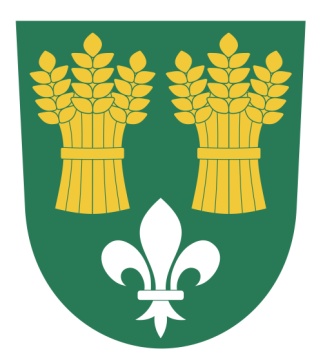 Obec SedletínSedletín 10 583 01 ChotěbořTelefon 569458291                                                                                       www.sedletin.cz
              724167728                                                                            E-mail adresa   ou@sedletin.czOZNÁMENÍVe smyslu ustanovení § 3 odst. 1 zákona 491/2001 Sb., o volbě do zastupitelstev obcí  a o změně některých zákonů informuji  o počtu a sídle volebních okrsků v obci Sedletín v místních částech  číslo okrsku	 	sídlo 				adresa sídla                 Sedletín a Veselá                Sedletín 10V Sedletíně  11. 7. 2018                                                                                      Jiří Jakšl                                                                                      starosta obce